Publicado en Madrid el 29/07/2024 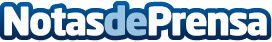 Expertos de Quironprevención recomiendan el uso de la Neuropsicología para entender las relaciones entre el cerebro y la conductaEl equipo de Psicología del centro líder en salud ocupacional sugiere que esta rama de la Neurociencia puede ser el camino a seguir en pacientes con problemas de memoria, atención, concentración, alteración de lenguaje, coordinación o cambios en la personalidadDatos de contacto:QuirónprevenciónQuirónprevención91 122 14 52Nota de prensa publicada en: https://www.notasdeprensa.es/expertos-de-quironprevencion-recomiendan-el Categorias: Madrid Psicología Bienestar Servicios médicos http://www.notasdeprensa.es